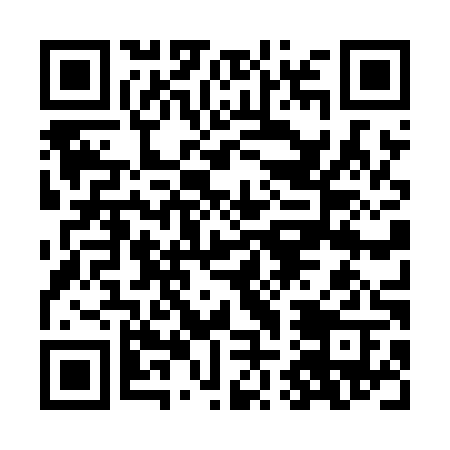 Ramadan times for Agor Bent, PakistanMon 11 Mar 2024 - Wed 10 Apr 2024High Latitude Method: Angle Based RulePrayer Calculation Method: University of Islamic SciencesAsar Calculation Method: ShafiPrayer times provided by https://www.salahtimes.comDateDayFajrSuhurSunriseDhuhrAsrIftarMaghribIsha11Mon5:375:376:5412:504:146:476:478:0412Tue5:365:366:5312:504:146:486:488:0413Wed5:355:356:5212:504:146:486:488:0514Thu5:345:346:5012:504:146:496:498:0515Fri5:335:336:4912:494:146:496:498:0616Sat5:325:326:4812:494:146:506:508:0617Sun5:315:316:4712:494:146:506:508:0718Mon5:305:306:4612:484:146:516:518:0719Tue5:295:296:4512:484:146:516:518:0820Wed5:285:286:4412:484:146:526:528:0821Thu5:275:276:4312:474:146:526:528:0922Fri5:255:256:4212:474:146:536:538:0923Sat5:245:246:4112:474:146:536:538:1024Sun5:235:236:4012:474:146:546:548:1025Mon5:225:226:3912:464:146:546:548:1126Tue5:215:216:3812:464:146:556:558:1127Wed5:205:206:3712:464:146:556:558:1228Thu5:195:196:3612:454:146:556:558:1329Fri5:185:186:3512:454:146:566:568:1330Sat5:165:166:3412:454:136:566:568:1431Sun5:155:156:3312:444:136:576:578:141Mon5:145:146:3212:444:136:576:578:152Tue5:135:136:3012:444:136:586:588:153Wed5:125:126:2912:444:136:586:588:164Thu5:115:116:2812:434:136:596:598:165Fri5:095:096:2712:434:126:596:598:176Sat5:085:086:2612:434:127:007:008:187Sun5:075:076:2512:424:127:007:008:188Mon5:065:066:2412:424:127:007:008:199Tue5:055:056:2312:424:127:017:018:1910Wed5:045:046:2212:424:127:017:018:20